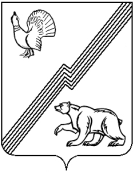 АДМИНИСТРАЦИЯ ГОРОДА ЮГОРСКАХанты-Мансийского автономного округа – Югры ПОСТАНОВЛЕНИЕот  27 января 2020 года 										№ 103О внесении изменения в постановление администрации города Югорска от 08.07.2019 № 1512 «Об обеспечении деятельности Антитеррористической комиссии города Югорска»В соответствии с Федеральными законами от 06.03.2006 № 35-ФЗ «О противодействии терроризму», от 06.10.2003 № 131-ФЗ «Об общих принципах организации местного самоуправления в Российской Федерации», постановлением Губернатора Ханты-Мансийского автономного округа – Югры от 17.11.2010 № 217 «Об Антитеррористической комиссии               Ханты-Мансийского автономного округа – Югры»:1. Внести изменение в постановление  администрации города Югорска от 08.07.2019                 № 1512 «Об обеспечении деятельности Антитеррористической комиссии города Югорска», изложив приложение 2 в новой редакции (приложение).2. Опубликовать постановление в официальном печатном издании города Югорска                    и разместить на официальном сайте органов местного самоуправления города Югорска.3. Настоящее постановление вступает в силу после его официального опубликования.4. Контроль за выполнением постановления оставляю за собой.Глава города Югорска                                                                                       	         А.В. БородкинПриложениек постановлениюадминистрации города Югорскаот   27 января 2020 года  №  103Приложение 2к постановлениюадминистрации города Югорскаот   08 июля 2019 года  № 1512Переченьпостоянно действующих рабочих группАнтитеррористической комиссии города Югорска№п/пНаименование постоянно действующей рабочей группыФИО, должность руководителя1По профилактике террористических угроз, минимизации их последствий               и обеспечению антитеррористической защищенности объектов энергетики, жилищно-коммунального хозяйства               и  транспорта Директор департамента жилищно-коммунального и строительного комплекса администрации города Югорска2По профилактике террористических угроз, минимизации их последствий           и обеспечению антитеррористической защищенности объектов здравоохранения, образования               и социального обслуживания  Заместитель главы города Югорска3По информационному сопровождению антитеррористической деятельности              и информационному противодействию распространения идеологии терроризмаЗаместитель начальника  управления внутренней политики и общественных связей администрации города Югорска